 «Оздоровление детей в осенний период».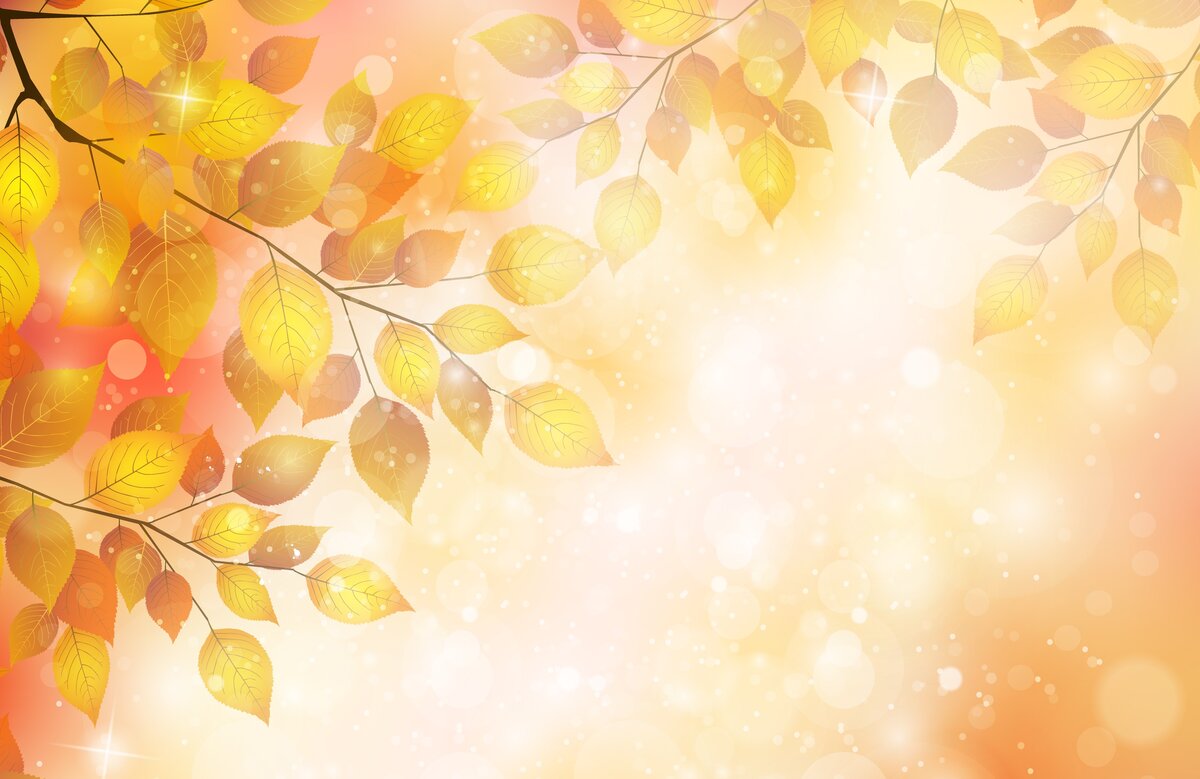 Свежий воздух - залог здоровьяСчитается, что именно свежий, насыщенный кислородом воздух, способствует укреплению здоровья. Поэтому прогулки на воздухе должны быть постоянными и практически в любую погоду, за исключением, пожалуй, сильного дождя или снегопада. Очень хорошо, если ребенок будет хотя бы 2 часа в день находиться на свежем воздухе. При прогулках следите за тем, чтобы малыш всегда был одет по погоде. Не кутайте ребенка, боясь, что он простудится. Такого рода внимание в большинстве своем приносит вред, чем пользу. Вспотевший ребенок быстро ее подхватит, попав на сквозняк.Лекарственные средства, укрепляющие иммунитетЧасто возникает вопрос по поводу того, какими препаратами можно поднять иммунитет ребенку. Сегодня существует масса витаминных комплексов. При выборе его необходимо в первую учитывать то, для детей какого возраста он предназначен. Ведь подбор витаминов во всех подобных таблетках проводится всегда с учетом возрастных особенностей и потребностей детского организма в данное время.Для того чтобы правильно подобрать подобное средство, лучше всего обратится к участковому педиатру, который на основе своего опыта предложит наиболее подходящий для данного возраста витаминный комплекс.Если говорить о том, как поднять иммунитет грудному ребенку, то основой его защитных сил является грудное молоко. Ведь в нем содержатся самые разнообразные витамины, а также готовые антитела, которые позволяют предотвратить развитие заболеваний. Именно поэтому все педиатры мира твердят о неоценимой пользе естественного вскармливания.Правильное и сбалансированное питание - основа стойкого иммунитетаДля укрепления защитных сил организма немаловажным фактором является правильное питание. В частности рацион ребенка должен включать разнообразные блюда, которые богаты витаминами и полезными веществами. Так овощи, фрукты и зелень должны обязательно присутствовать в рационе малыша. Питание должно происходить по режиму, с соблюдением временного интервала. Это обеспечивает равномерное поступление в организм энергии, которая высвобождается при расщеплении веществ. При этом в детском меню обязательно должны присутствовать мясо, рыба, яйца, зерновые, овощи, фрукты, орехи. Данные продукты, поднимающие иммунитет у детей, очень важны для улучшения сопротивляемости маленького организма.
